Отчёт о проведении митинга, посвященного 32-летию окончательного вывода советских войск из Афганистана.                 15 февраля в 11.30. на площади Советской р.п. Иловля  состоялся митинг, посвященный  32-летию окончательного вывода советских войск из Афганистана. Афганская война- одна из самых затяжных и трагических войн ХХ века. 15 февраля 2021 года исполняется 32года с того дня, когда последняя воинская часть вернулась на Родину из Афганистана.                  На митинге выступил, глава Иловлинского муниципального района И.С. Гель. Иловлинцы возложили цветы к памятнику погибших воинов-интернациолистов, а также почтили память минутой молчания.
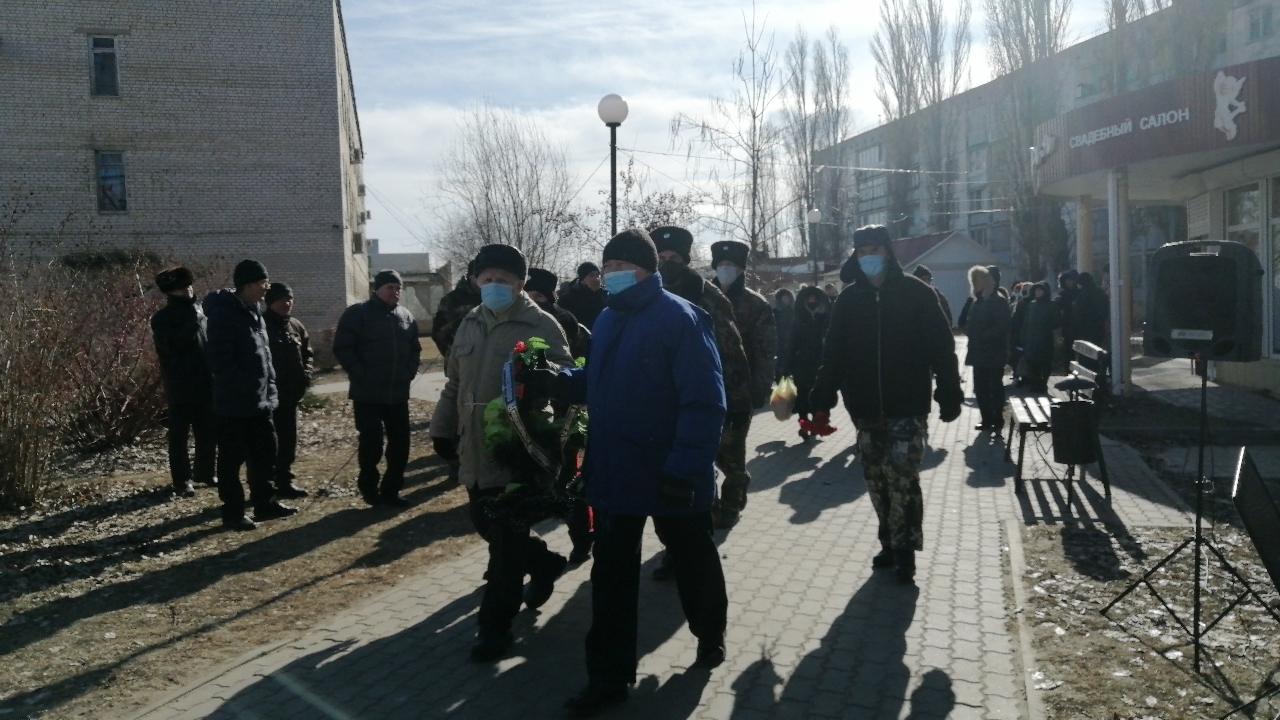 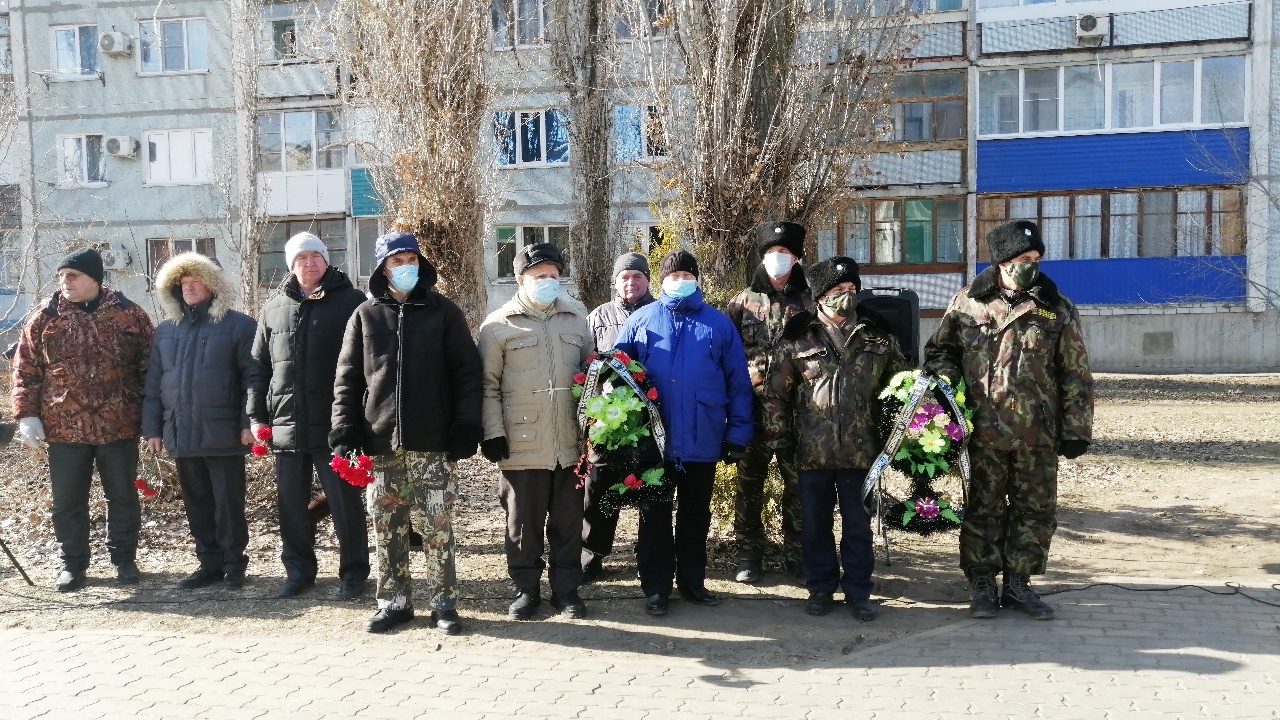 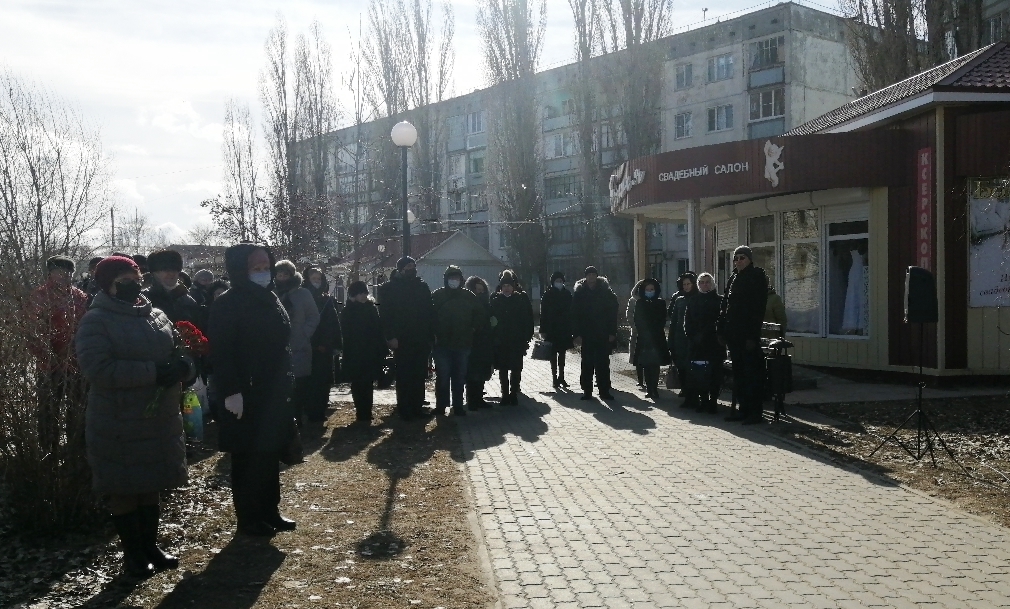 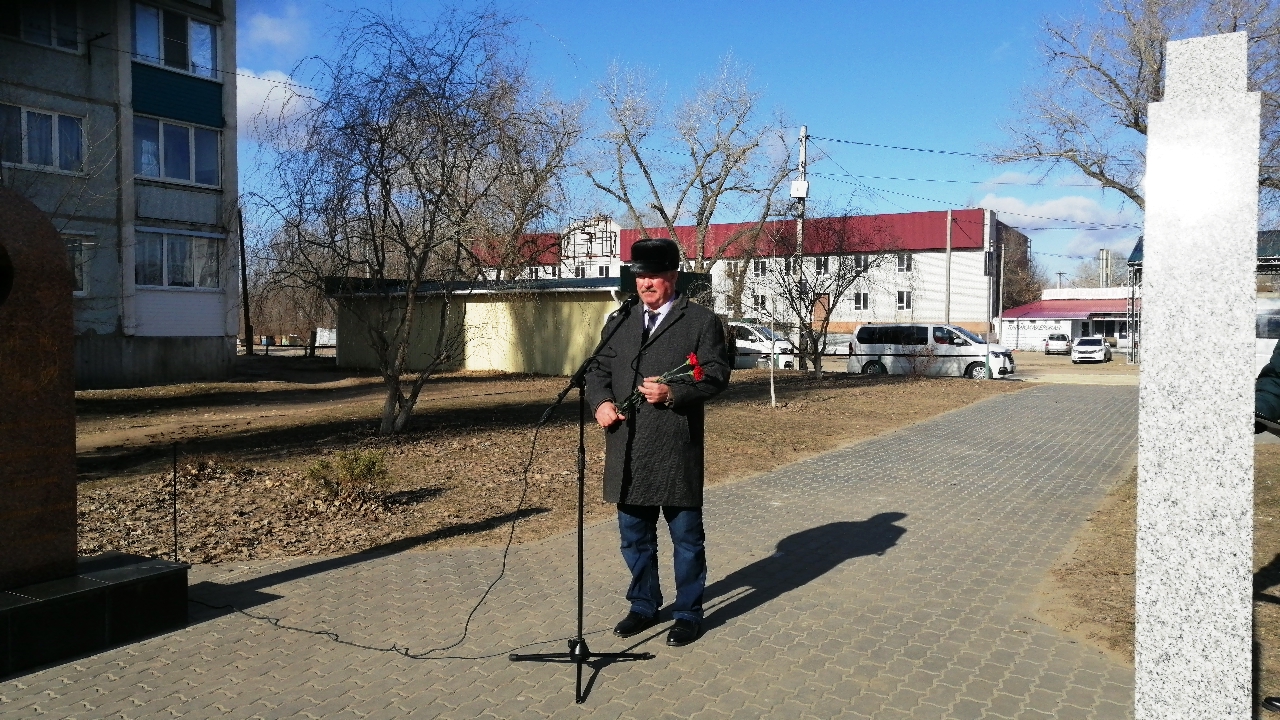 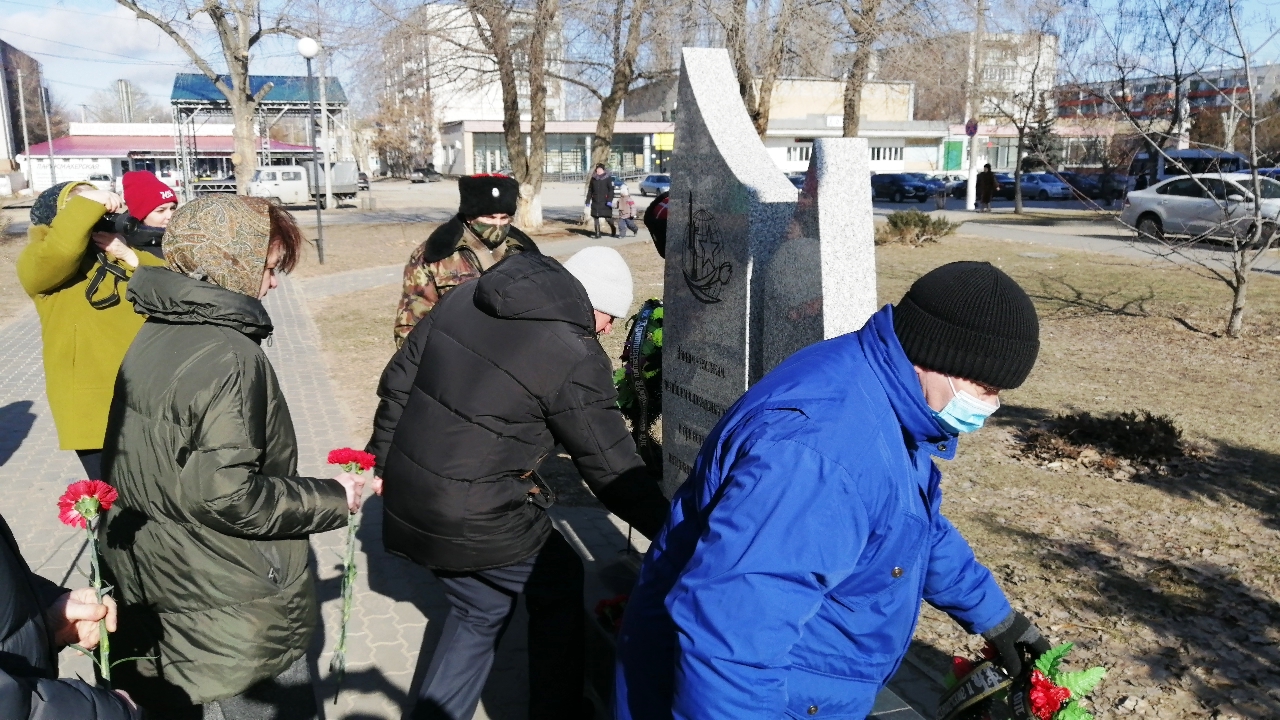 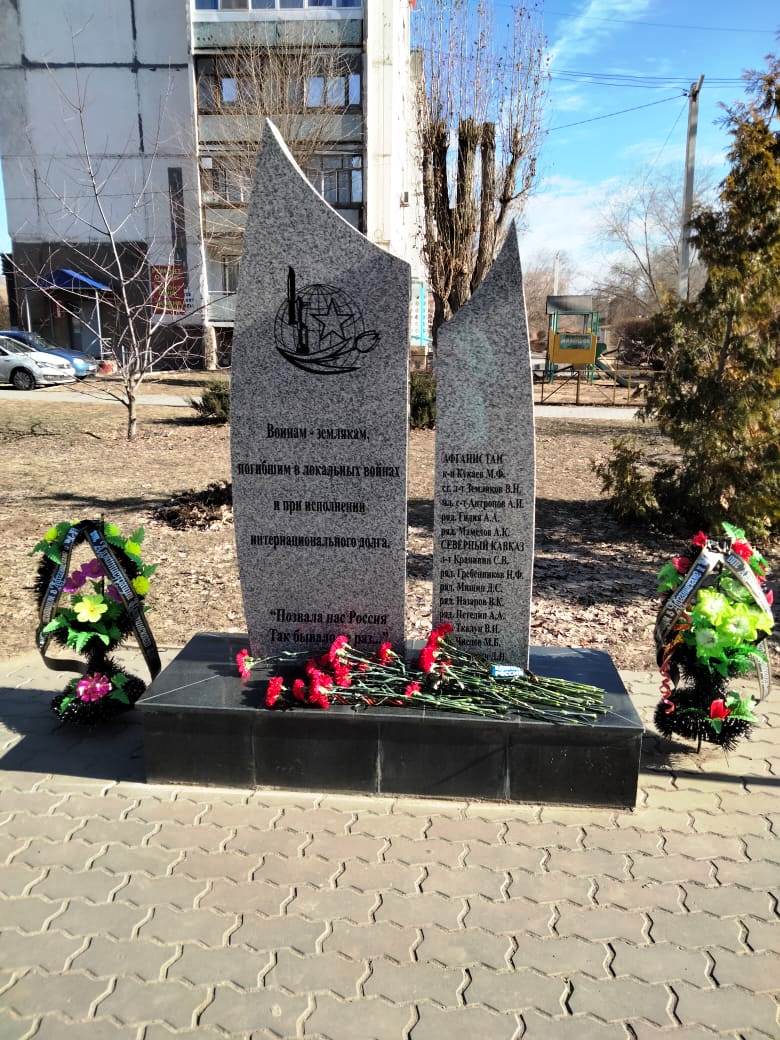 